Здравствуйте, уважаемые взрослые!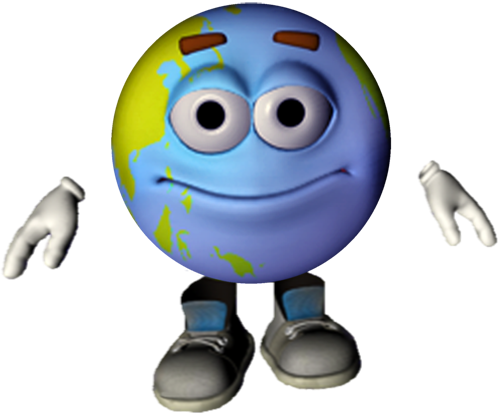 Меня зовут Ру. Я буду вашим проводником по безопасному интернету.

Вы наверняка знакомы с глобальной сетью Интернет и знаете о множестве таящихся в этом большом виртуальном пространстве опасностей. Наши дети редко задумываются об осторожности в использовании Всемирной паутины, и именно мы, взрослые, должны им помочь сориентироваться.
Я уже дал несколько советов детям, а теперь хочу помочь вам, уважаемые родители и библиотекари, как сделать Интернет безопасным для ребят.Советы родителям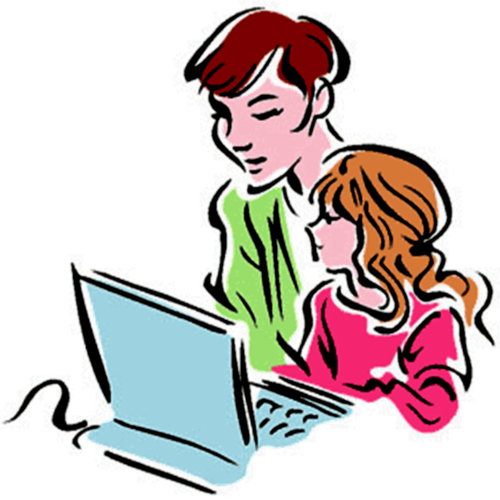 1. Прежде чем позволить ребёнку пользоваться Интернетом, расскажите ему о возможных опасностях Сети (вредоносные программы, небезопасные сайты, интернет-мошенники и др.) и их последствиях.2. Объясните ребёнку, что при общении в Интернете (чаты, форумы, сервисы мгновенного обмена сообщениями, онлайн-игры) и других ситуациях, требующих регистрации, нельзя использовать реальное имя. Помогите ему выбрать регистрационное имя, не содержащее никакой личной информации.3. Объясните ребёнку, что нельзя разглашать в Интернете информацию личного характера (номер телефона, домашний адрес, название/номер школы и т. д.), а также «показывать» свои фотографии.4. Чётко определите время, которое Ваш ребёнок может проводить в Интернете, и сайты, которые он может посещать.5. Помогите ребенку понять, что далеко не всё, что он может прочесть или увидеть в Интернете – правда. Приучите его спрашивать то, в чём он не уверен.6. Не позволяйте Вашему ребёнку встречаться с онлайн-знакомыми без Вашего разрешения или в отсутствии взрослого человека.7. Объясните ребёнку, что нельзя открывать файлы, полученные от неизвестных пользователей, так как они могут содержать вирусы или фото/видео с негативным содержанием.8. Убедитесь, что на компьютерах установлены и правильно настроены антивирусные программы, средства фильтрации контента и нежелательных сообщений.9. Контролируйте деятельность ребёнка в Интернете с помощью специального программного обеспечения.10. Проверяйте актуальность уже установленных правил.Следите за тем, чтобы Ваши правила соответствовали возрасту и развитию Вашего ребёнка.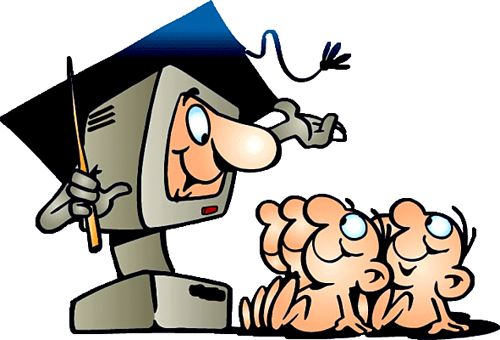 «Первая помощь» библиотекаря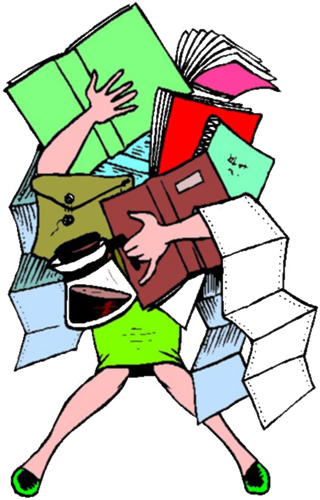 Библиотекарь понимает, что детям необходимы:сведения об опасностях, таящихся в Интернете;знание правил безопасного поведения в глобальной сети;информация о лучших ресурсах для детей в сети Интернет.Библиотекарь осознаёт, что и родителям нужно:уметь поговорить с ребёнком об этих опасностях;понимать опасности, подстерегающие их детей в Интернете;заручиться информационной поддержкой и советами специалистов.Библиотекарь сможет:рассказать детям и родителям об опасностях Интернета;дать информацию и советы о способах защиты и помощи детям;обучить различным умениям в работе с информацией;помочь в «навигации» по информационным сетям;рассказать о лучших ресурсах для детей;создать безопасное «детское» киберпространство.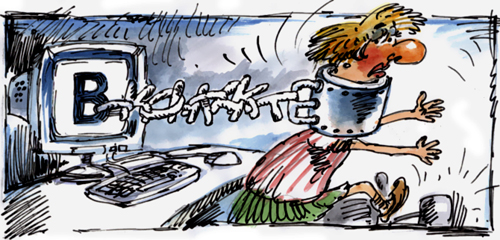 Это важно знать!!!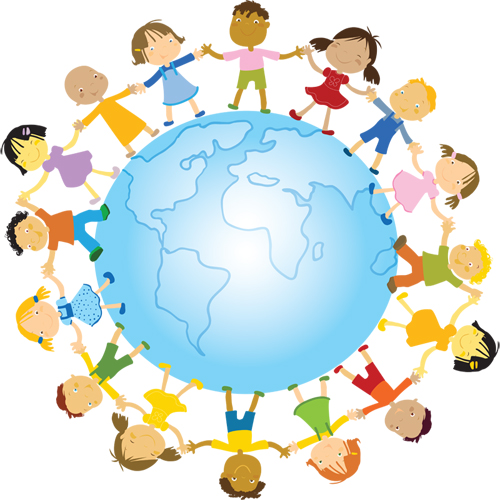 Интернет-портал Центра безопасного интернета в России: www.saferunet.ru (ведущий российский общественный проект в области защиты детей и молодёжи от опасного и противоправного воздействия через сеть Интернет).«Линия помощи»: 8-800-200-24-00 (психологические консультации по проблемам насилия и принуждения к сексуальной эксплуатации, а также помощь жертвам подобных преступлений).